WELLFARE INSITUITE OF SCIENCE TECHNOLOGY & MANAGEMENT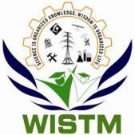 DEPARTMENT OF MECHANICAL ENGINEERINGENGINEERING WORK SHOP LABLIST OF EXPERIMENTS1.Carpentry: Bench work, tools used in carpentry. 2.Jobs for class work – half lap joint, mortise and tenon joint, half –lap dovetail joint, corner dovetail joint, bridle joint. 3. Sheet Metal: Tools used in sheet metal work. Laying developments of sheet metal jobs, soldering. Jobs for class work – square tray, taper side tray, funnel, elbow pipe. 4. Fitting: Tools used in fitting work. Different files, chisels, hammers and bench vice. Jobs for class work – hexagon, rectangular, circular and triangular fits. External and internal threads with dies and taps.